Дистанционное обучение по дополнительной общеобразовательнойпрограмме «Волшебный квиллинг»Группа 2 (возраст 6-10 лет)Группа 3 (возраст 6-10 лет)Задание 1 «Весёлая семейка улиток»Инструменты и материалы: полоски для квиллинга, клей, ножницы, цветной картон, инструмент для квиллинга.Продолжительность исполнения: 4 часаНа себе свой дом таскает,В дождик мало горя знает,Ручек нет и ножек нет!Вот и весь её секрет.Кто это? (Улитка)Сегодня мы будем делать объемную аппликацию «Весёлая семейка улиток». У каждого из вас получится вот такая замечательная улитка.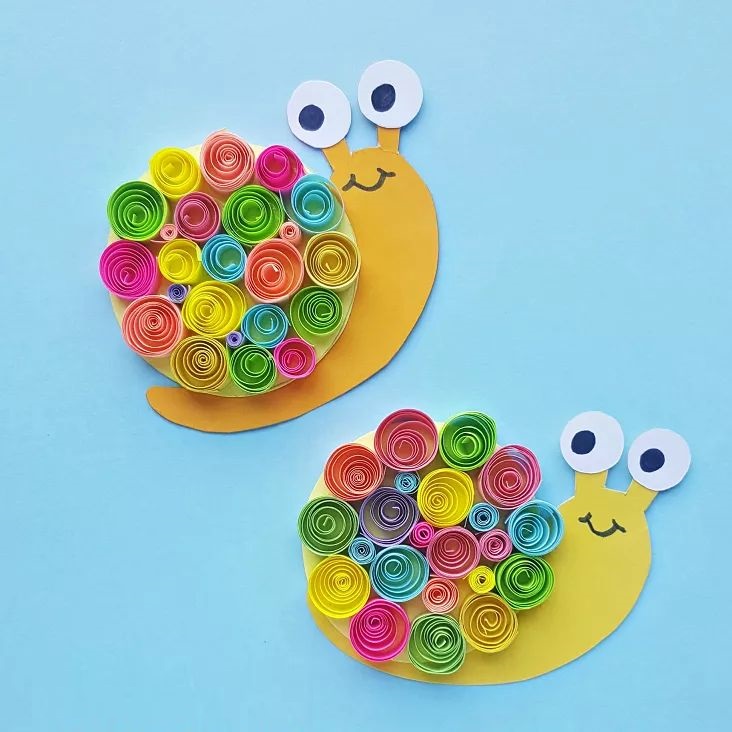 	Посмотрите, какие части тела есть у улитки:  раковина и тельце, на тельце голова с рожками.Из цветных полосок бумаги мы будем украшать раковину улитки, возьмем полоску и закрутим её в ролл. Все роллы разложим на раковине улитки. После приклеим каждую деталь. На готовых улиток приклеим глазки, ротик (их можно  дорисовать фломастером).Перед тем как приступить к работе, давайте повторим правила работы с ножницами и клеем.- Что нужно помнить при работе с ножницами?1. Клади ножницы кольцами к себе.2. Нельзя работать с тупыми ножницами.3. Во время работы придерживайте материал левой рукой, так чтобы пальцы были в стороне от лезвий.4. Не оставлять ножниц в открытом виде.5. Передавать ножницы можно в закрытом виде, кольцами вперед.6. Ни в коем случае нельзя играть с ножницами.- Что нужно помнить при работе с клеем?1. Нельзя оставлять клей открытым;2. Не наноси на изделие слишком много клея;3. Если клей попал на кожу, его нужно вытереть тряпкой, а после выполнения работы вымыть с мылом руки.Этапы работы:	Из цветных полосок бумаги мы будем украшать раковину улитки, берем полоску и закручиваем её в ролл. Все роллы раскладываем на раковине улитки. После приклеиваем каждую деталь. На готовых улиток приклеивают глазки, ротик ( можно их дорисовать фломастером).	1. Из цветного картона вырежем тело, раковину и глазки. 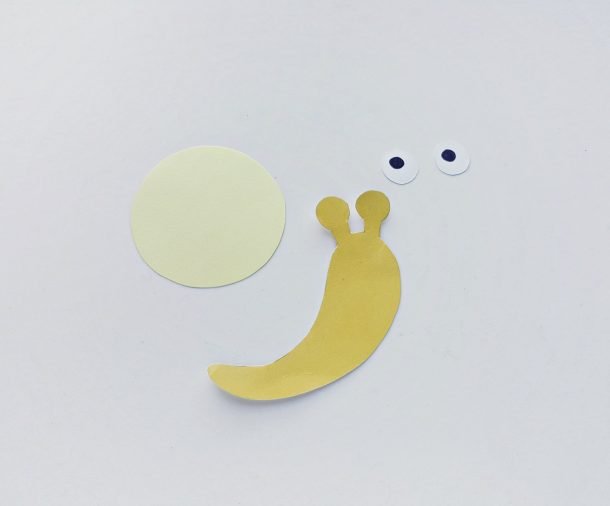 	2. Используя инструмент для квиллинга, сворачиваем каждую полоску, формируя свободный ролл. Приклеиваем каждый край полоски к спирали, удерживая до тех пор, пока она не буде надёжно зафиксирована.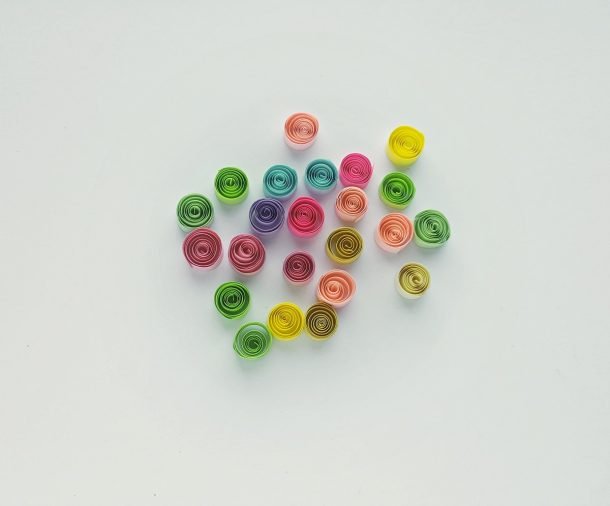 	3. Приклеиваем роллы на круглую деталь – раковину. Заполняем полностью круглую форму. 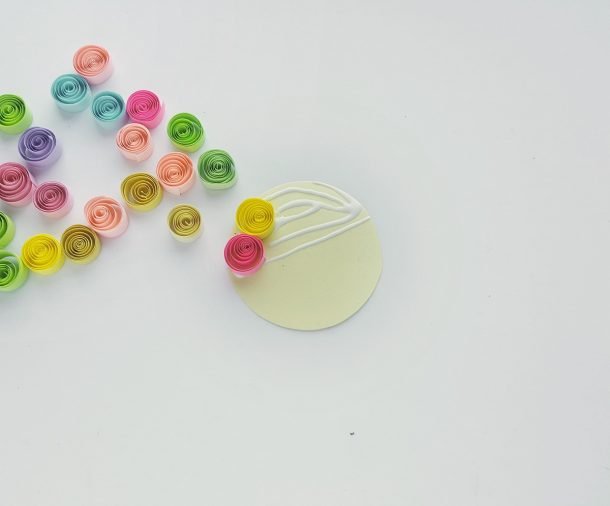 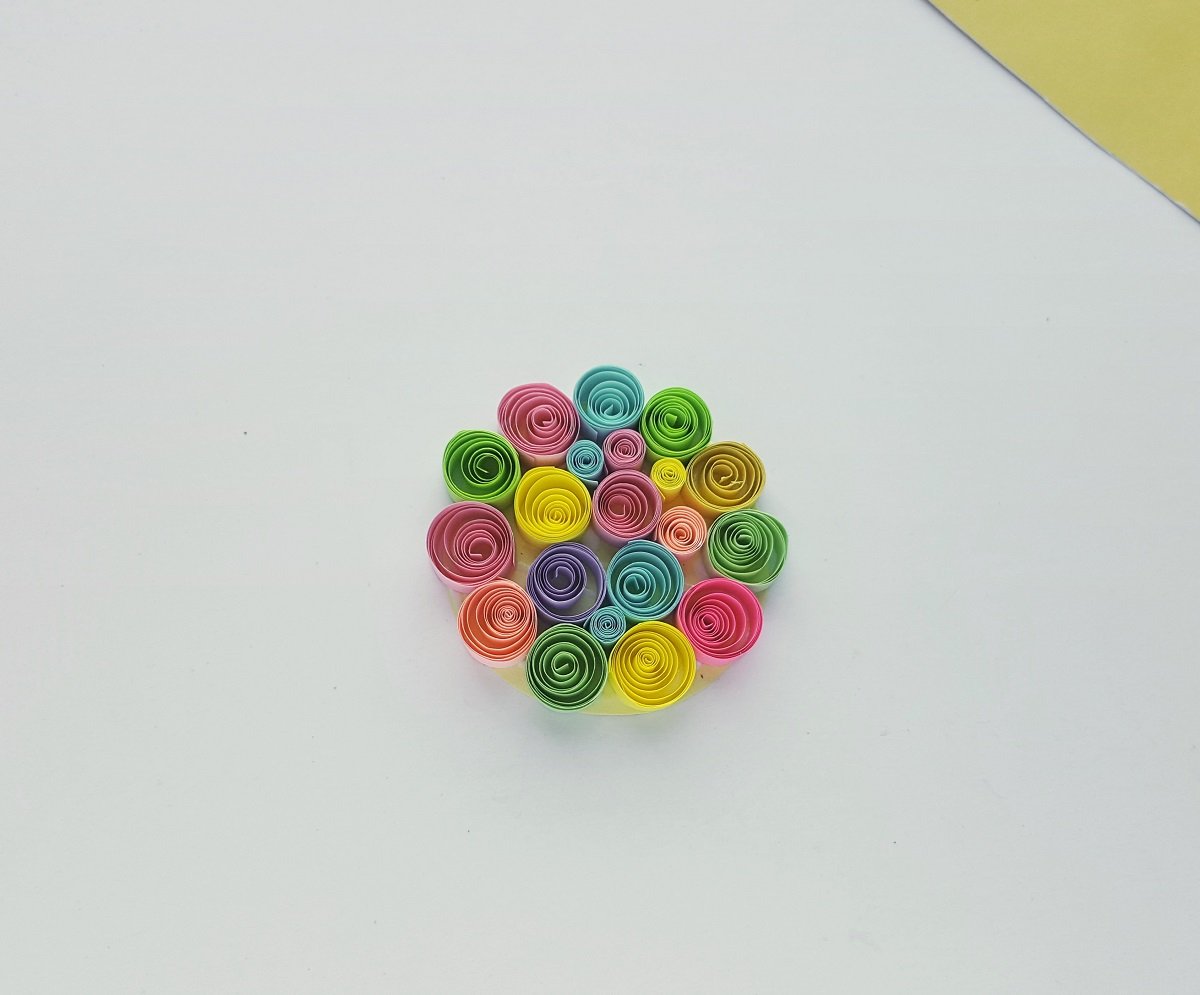 4.  Приклейте два белых кружочка к тому месту, где должны быть глаза. Маркером нарисуйте зрачки и улыбку улитке.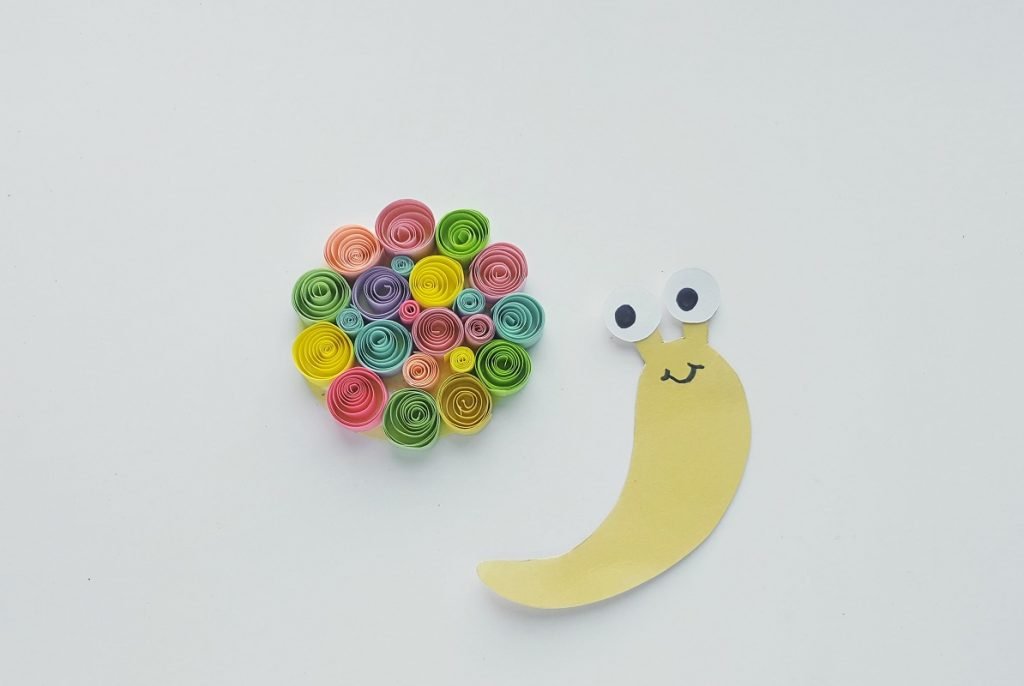 5. Приклеиваем панцирь к телу улитки.Улитка готова!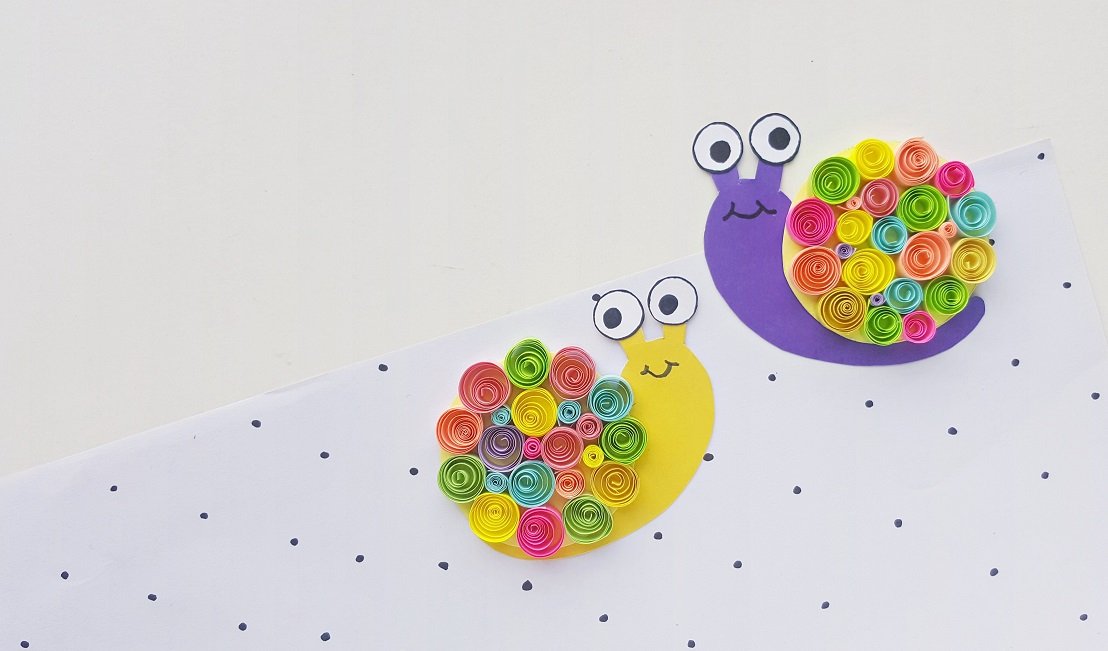 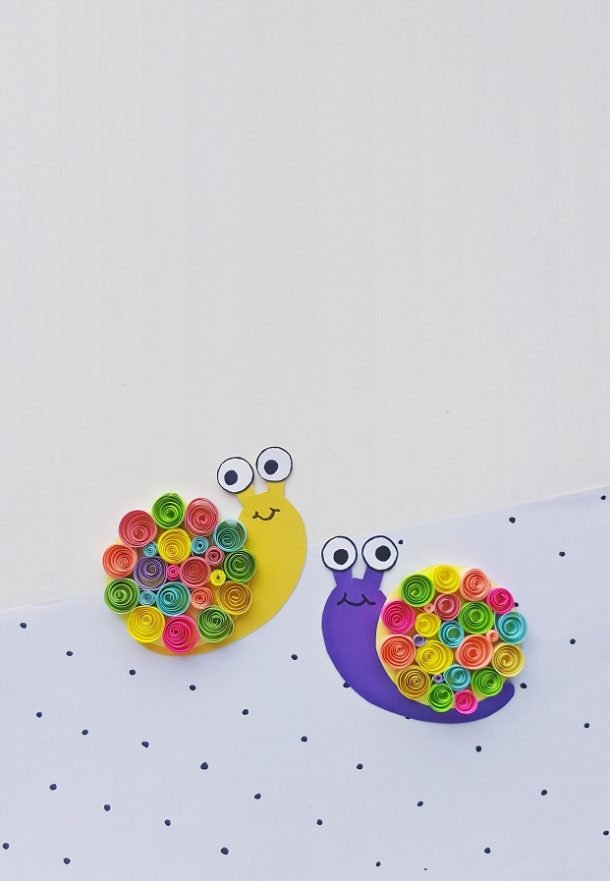 Задание 2 «Хохлома»Инструменты и материалы: полоски для квиллинга, клей, ножницы, цветной картон, инструмент для квиллинга.Продолжительность исполнения: 4 часаХохломская роспись –     Алых ягод россыпь.     Отголоски лета   		     В зелени травы.                             Рощи, перелески,                             Шелковые всплески                             Солнечно – медовой                             Золотой листвы.                             У красы точеной                             Сарафан парчовый                             По волнам узоров                             Яхонты горят.                             Что за чародеи                             Хохлому одели                             В этот несказанный                              Праздничный наряд!                              Роспись хохломская –                              Словно колдовская                              В сказочную песню                              Просится сама.                              И нигде на свете                              Нет таких соцветий,                              Всех чудес чудесней                              Наша хохлома.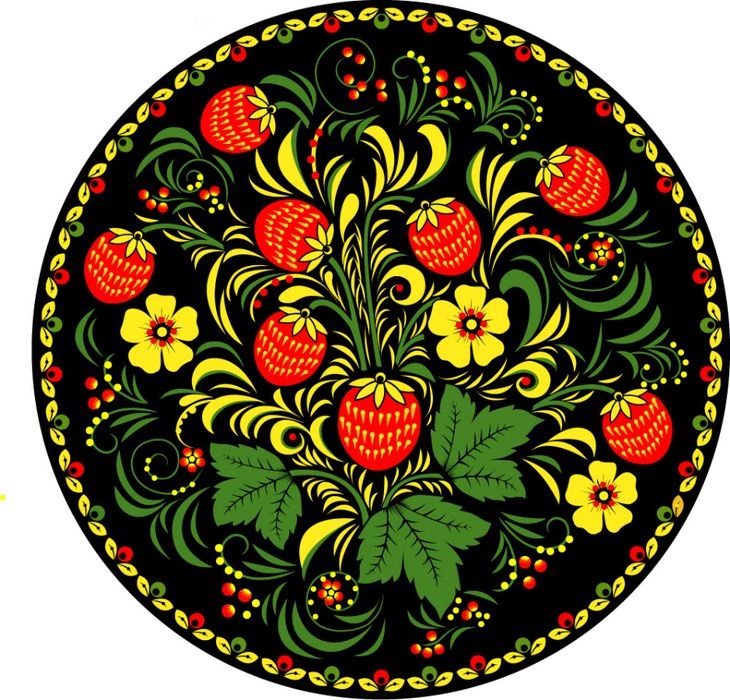 Этот традиционный художественный промысел возник в XVII веке в Нижегородской губернии.  Изначально хохломская посуда изготавливалась при монастырях и предназначалась для царского двора. Изготавливали расписную посуду в соседних деревнях и свозили в крупный торговый центр деревню "Хохлома", оттуда и пошло название росписи.Хохломские художники любят рисовать на поверхностях своих изделий земляничку, малинку, ежевичку, крыжовничек, черную и красную смородинку, рябинку. Называют они ягоды ласково, и никогда даже один и тот же мастер не напишет их одинаково: чуть-чуть изменит очертания листа, по-другому изогнет веточки, разбросает цветы и ягоды - и вот тот же самый мотив заговорит с нами по-новому.Изготавливают хохломские изделия из древесины местных лиственных пород - липы, осины, березы.Перед тем как приступить к работе, давайте повторим правила работы с ножницами и клеем.- Что нужно помнить при работе с ножницами?1. Клади ножницы кольцами к себе.2. Нельзя работать с тупыми ножницами.3. Во время работы придерживайте материал левой рукой, так чтобы пальцы были в стороне от лезвий.4. Не оставлять ножниц в открытом виде.5. Передавать ножницы можно в закрытом виде, кольцами вперед.6. Ни в коем случае нельзя играть с ножницами.- Что нужно помнить при работе с клеем?1. Нельзя оставлять клей открытым;2. Не наноси на изделие слишком много клея;3. Если клей попал на кожу, его нужно вытереть тряпкой, а после выполнения работы вымыть с мылом руки.Этапы работы:1. Подготовим картон чёрного цвета – для фона. Полоски зеленого цвета – для листьев и стебельков, красного – для ягод и плодов, полоски белого и жёлтого цвета - для цветов и завитков.2. Изготовление деталей – кончик полоски вкладываем в прорезь на палочке и накручиваем по всей длине полоски. 3.  Использованные элементы в работе: ролл – ягоды, сердцевина цветов; капля – лепестки цветов, оперение птицы; овал – ягоды клубники; лист – листья цветов и ягод; завиток – «оживка» к листьям, объемная спираль – стебли к цветам и ягодам.	4. Составляем композицию, приклеиваем каждую деталь к фону. В работе используем небольшое количество клея, клей наносим на элементы квиллинга.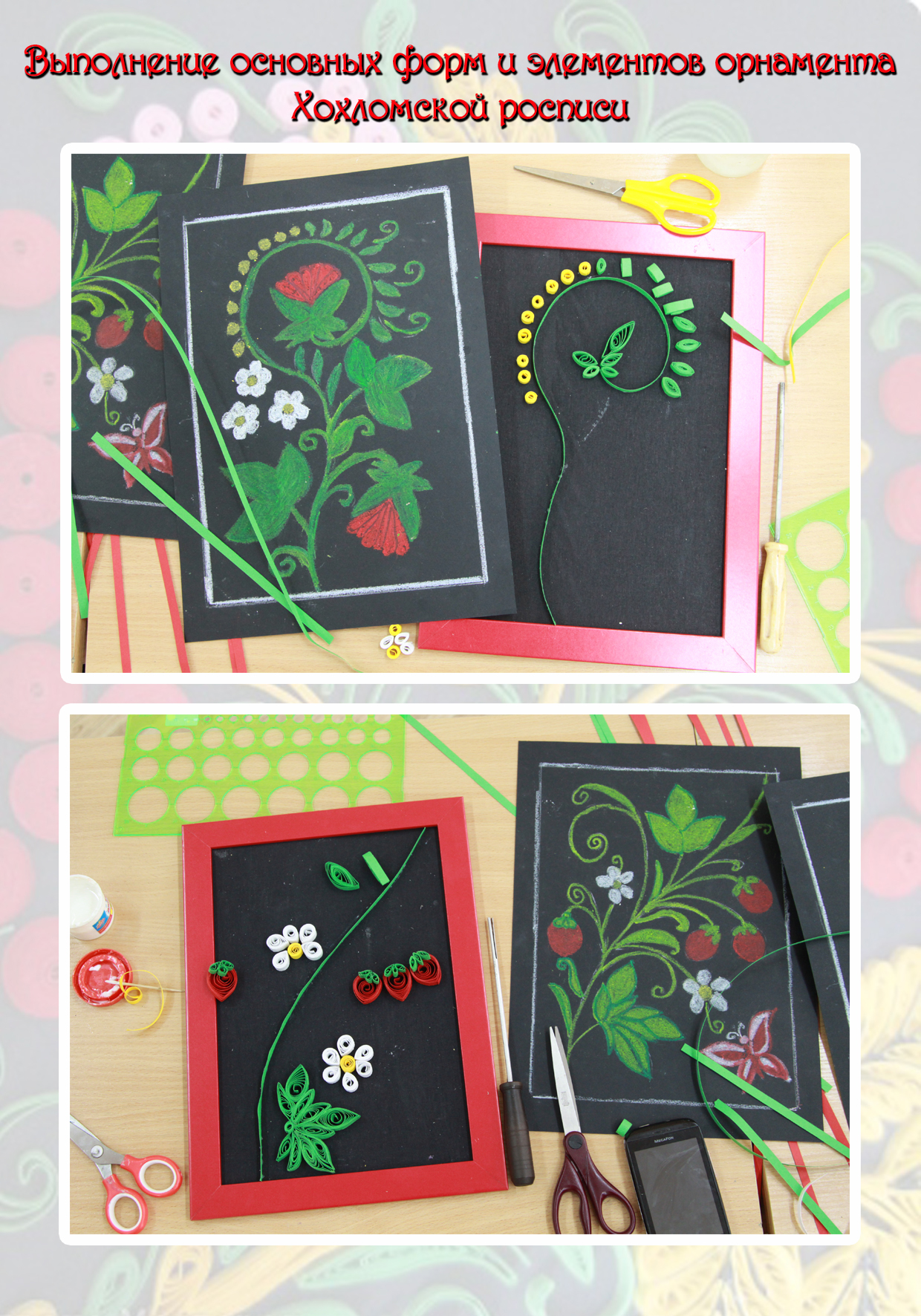 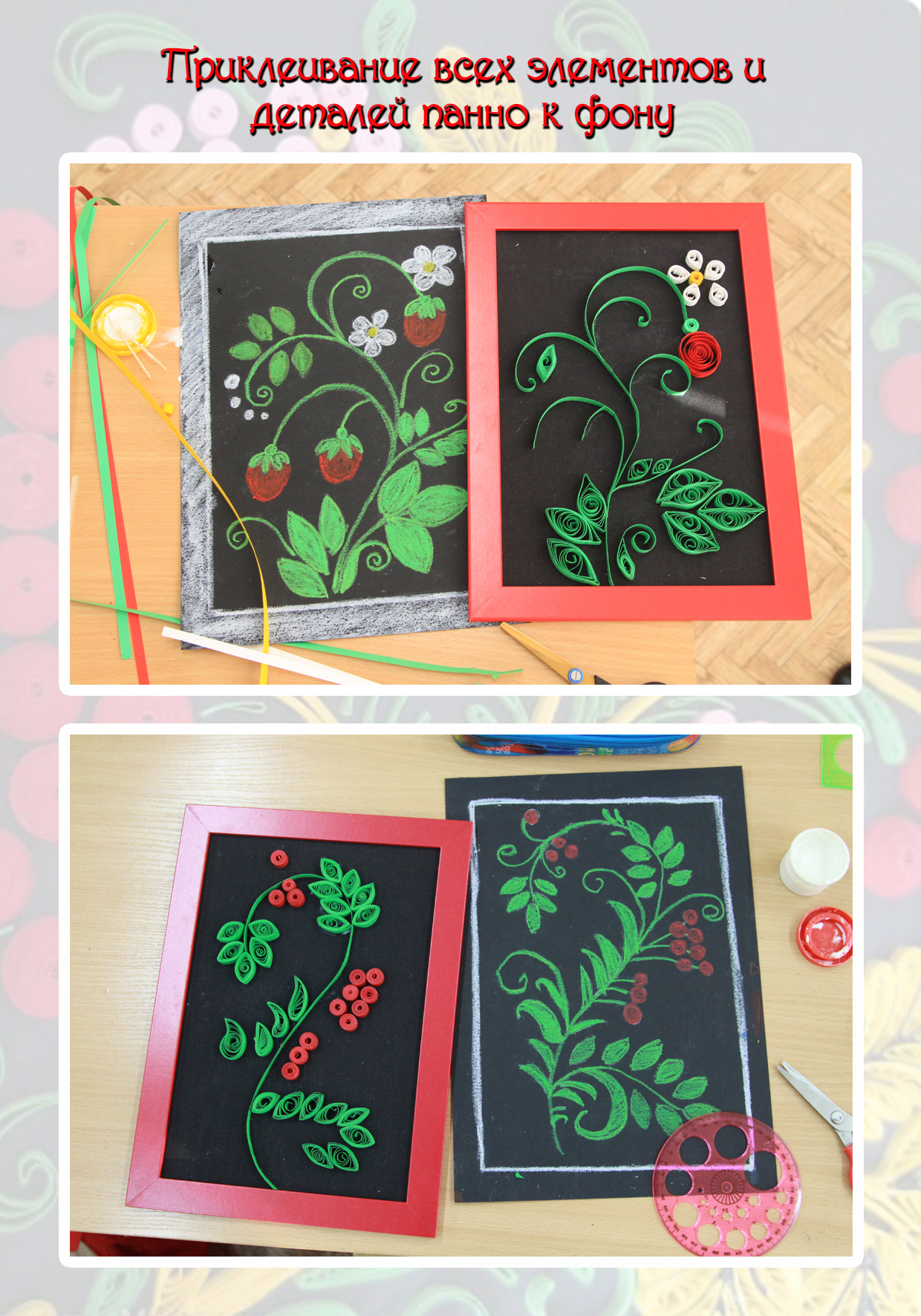 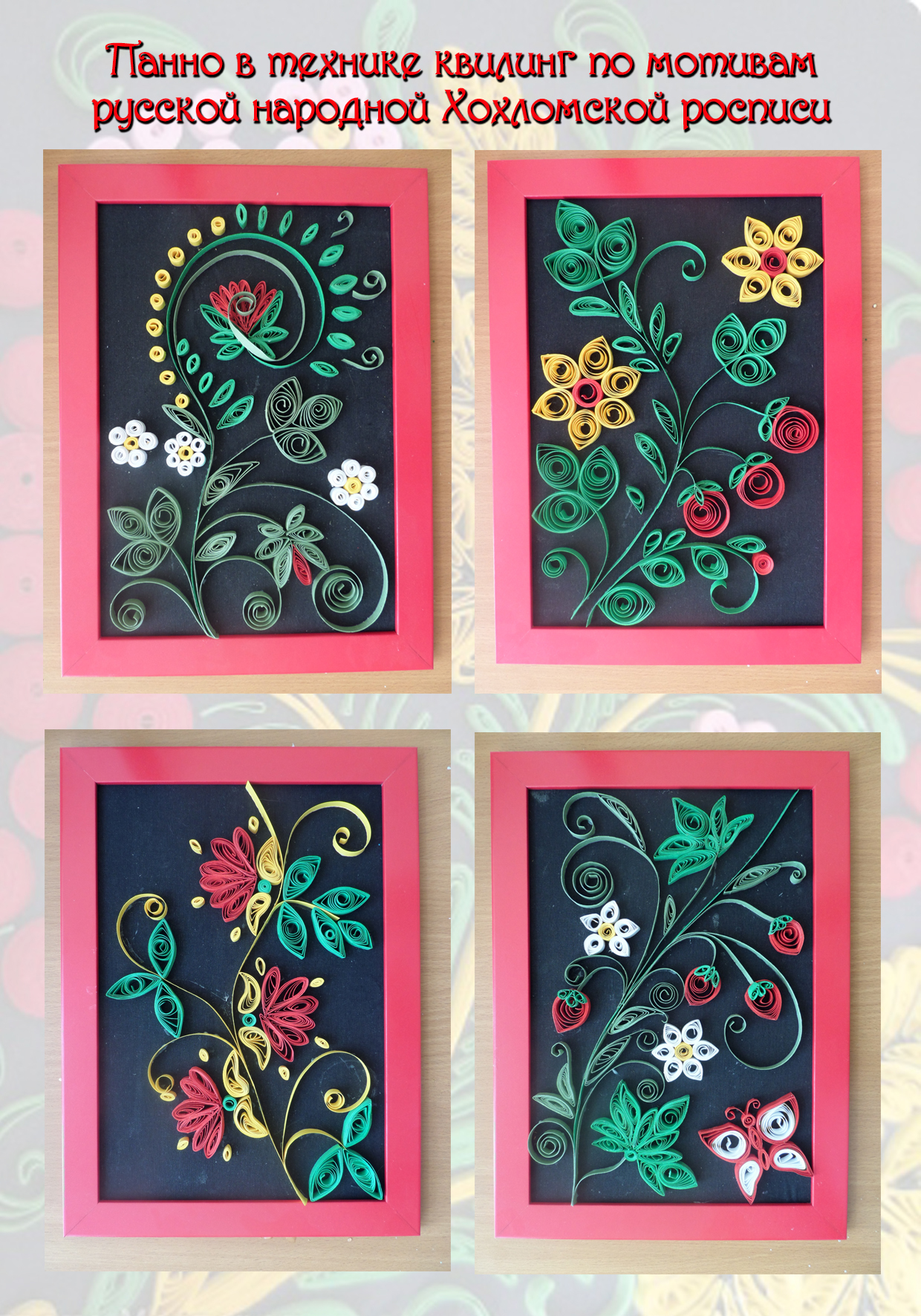 